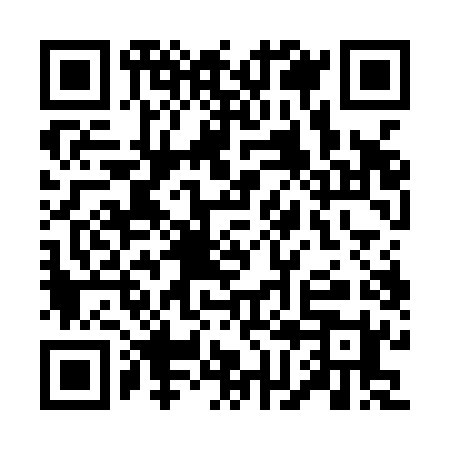 Prayer times for Antica Fonte di Peio, ItalyMon 1 Apr 2024 - Tue 30 Apr 2024High Latitude Method: Angle Based RulePrayer Calculation Method: Muslim World LeagueAsar Calculation Method: HanafiPrayer times provided by https://www.salahtimes.comDateDayFajrSunriseDhuhrAsrMaghribIsha1Mon5:126:561:215:507:479:252Tue5:096:541:215:517:489:273Wed5:076:521:205:527:499:284Thu5:056:511:205:537:519:305Fri5:026:491:205:547:529:326Sat5:006:471:205:557:539:347Sun4:586:451:195:567:559:358Mon4:556:431:195:567:569:379Tue4:536:411:195:577:579:3910Wed4:516:391:195:587:599:4111Thu4:486:371:185:598:009:4212Fri4:466:351:186:008:019:4413Sat4:446:341:186:018:039:4614Sun4:416:321:186:028:049:4815Mon4:396:301:176:038:059:5016Tue4:366:281:176:048:079:5217Wed4:346:261:176:048:089:5318Thu4:326:251:176:058:099:5519Fri4:296:231:166:068:119:5720Sat4:276:211:166:078:129:5921Sun4:246:191:166:088:1310:0122Mon4:226:181:166:098:1510:0323Tue4:206:161:166:108:1610:0524Wed4:176:141:156:108:1710:0725Thu4:156:131:156:118:1910:0926Fri4:126:111:156:128:2010:1127Sat4:106:091:156:138:2110:1328Sun4:086:081:156:148:2310:1529Mon4:056:061:156:148:2410:1730Tue4:036:041:156:158:2510:19